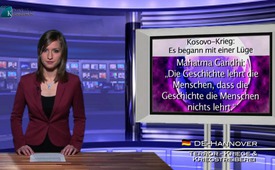 Kosovo-Krieg: Es begann mit einer Lüge …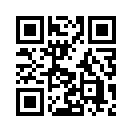 Unter dem Vorwand, eine humanitäre Katastrophe abzuwenden, startete die NATO am
24. März 1999 eine der massivsten Luftkriegsoperationen gegen das...Unter dem Vorwand, eine
humanitäre Katastrophe abzuwenden,
startete die NATO am
24. März 1999 eine der massivsten
Luftkriegsoperationen gegen
das damalige Jugoslawien.
Zuvor hatte sich eine zwischen
der „Befreiungsarmee des Kosovo“
(UÇK) und den Ordnungskräften
Jugoslawiens durch die
OSZE* vermittelte politische
Lösung abgezeichnet.
Die im Jahre 2001 erschienene
WDR-Reportage „Es begann mit
einer Lüge – Deutschlands Weg
in den Kosovo-Krieg“ zeigt,
„wie die Bevölkerung der beteiligten
NATO-Länder getäuscht,
Tatsachen verfälscht und Fakten
erfunden wurden:
· Vor den NATO-Bomben gab
es keinerlei humanitäre Katastrophe,
danach Tausende
tote Zivilisten.
· Die Geschichte vom Konzentrationslager
in Pristina war
erlogen.
· Scharpings Behauptung eines
serbischen „Massakers an der
Zivilbevölkerung“ war in
Wirklichkeit eine Schießerei
zwischen serbischen Polizisten
und den Soldaten der
UÇK.
· Der sogenannte „Hufeisenplan“**
war eine Fälschung
der damaligen deutschen
Minister Fischer und
Scharping.
Fazit: Im Kosovo befindet sich
die – nach dem Einmarsch der
NATO-Truppen 1999 errichtete –
größte Militärbasis der „United
States Army“ außerhalb der
Vereinigten Staaten.
*Organisation für Sicherheit und
Zusammenarbeit in Europa (OSZE)
**Der „Hufeisenplan“ war ein
angeblicher Plan der serbischjugoslawischen
Regierung zur systematischen
Vertreibung der Kosovo-
Albaner.

Zitat:
„Die Geschichte lehrt die Menschen, dass die Geschichte die Menschen nichts lehrt.“
Mahatma Gandhivon dd.Quellen:https://www.youtube.com/watch?v=NqPnn-GD4-khttp://www.ag-friedensforschung.de/themen/NATO-Krieg/ard08-02-01.htmlhttps://de.wikipedia.org/wiki/Camp_BondsteelDas könnte Sie auch interessieren:---Kla.TV – Die anderen Nachrichten ... frei – unabhängig – unzensiert ...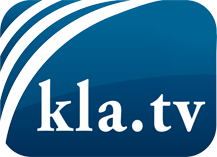 was die Medien nicht verschweigen sollten ...wenig Gehörtes vom Volk, für das Volk ...tägliche News ab 19:45 Uhr auf www.kla.tvDranbleiben lohnt sich!Kostenloses Abonnement mit wöchentlichen News per E-Mail erhalten Sie unter: www.kla.tv/aboSicherheitshinweis:Gegenstimmen werden leider immer weiter zensiert und unterdrückt. Solange wir nicht gemäß den Interessen und Ideologien der Systempresse berichten, müssen wir jederzeit damit rechnen, dass Vorwände gesucht werden, um Kla.TV zu sperren oder zu schaden.Vernetzen Sie sich darum heute noch internetunabhängig!
Klicken Sie hier: www.kla.tv/vernetzungLizenz:    Creative Commons-Lizenz mit Namensnennung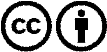 Verbreitung und Wiederaufbereitung ist mit Namensnennung erwünscht! Das Material darf jedoch nicht aus dem Kontext gerissen präsentiert werden. Mit öffentlichen Geldern (GEZ, Serafe, GIS, ...) finanzierte Institutionen ist die Verwendung ohne Rückfrage untersagt. Verstöße können strafrechtlich verfolgt werden.